CALL FOR DOCTORAL CONSORTIUM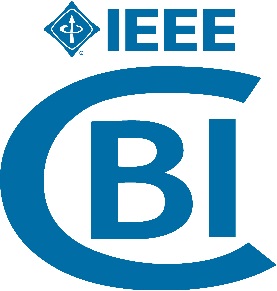 19th IEEE International Conference onBUSINESS INFORMATICS (CBI’17)24 July 2017, Thessaloniki, Greecehttp://conferences.cwa.gr/cbi2017SCOPEBusiness Informatics is the scientific discipline targeting information processes and related phenomena in their socio-economical business context, including companies, organisations, administrations and society in general. As a field of study, it endeavours to take a systematic and analytic approach in adopting a multi-disciplinary orientation that draws theories and practices from the fields of management science, organisational science, computer science, systems engineering, information systems, information management, social science, and economics information science. The IEEE CBI 2017 is aimed at creating a forum for researchers and practitioners from the fields that contribute to the construction, use and maintenance of information systems and the organisational context in which they are embedded. The Doctoral Consortium provides an opportunity for doctoral candidates to explore and develop their research interests in an interactive workshop under the guidance of a panel of distinguished researchers. We invite doctoral candidates who feel they would benefit from this kind of feedback on their dissertation work to apply for this unique opportunity to share their work with junior researchers in a similar situation as well as senior researchers in the field. The strongest candidates will be those who have a clear topic, research approach and direction, and have made some progress but who are not shortly before submitting their thesis. A submission to the Doctoral Consortium should clearly describe motivation, goal, expected results and the research approach taken. We encourage doctoral students who prepare a submission to reflect upon these questions: What makes the research I do especially appealing for me (for the scientific discipline of Business Informatics, for practice)? How can I justify that my research results will match the goals of the dissertation? How can I show that the results of my work will contribute to advancing the field? What are open questions that I still need to clarify? In addition to stating how you intend to benefit from participation, both you and your advisor should be clear on what you can contribute to the Doctoral Consortium.The Doctoral Consortium has the following objectives:Provide a pleasant, inspiring setting where students can present their work and meet other studentsProvide feedback and guidance on students' current research and future research directionsOffer each student comments and fresh perspectives on their work from researchers and students outside their own institutionPromote the development of a supportive community of scholars and a spirit of collaborative researchContribute to the conference goals through interaction with other participantsThe Doctoral Consortium will be held on Monday, July 24, 2017. The Consortium will be a single track one-day event with 4 to 6 students attending. Doctoral candidates accepted to the doctoral consortium are expected to attend the IEEE CBI 2017 conference.SUBMISSION DETAILSThe Doctoral Consortium papers should be in English and must follow the IEEE 2-column format (http://www.ieee.org/conferences_events/conferences/publishing/templates.html). Recommended paper length is up to 10 pages. Only PDF files are accepted. There is a limit of 250 words for the abstract. The accepted papers will be included in the proceedings of the CBI series that are published by the IEEE as an electronic publication with its own ISBN number.A Doctoral Consortium paper should describe the central aspects of your PhD work and include the following key points/sections:Context and motivation that drives your researchResearch objectives/goals/questionsBackground/literature review of key works that frames your researchHypothesis/thesis and/or problem statementYour research approach and methods, including relevant rationaleResults to date and their validityStatus or work and next stepsCurrent and expected contributions Appendix. A signed recommendation letter of the doctoral advisor.The submission site address is https://easychair.org/conferences/?conf=cbi2017 Please indicate in the submission form for that it relates to the Doctoral Consortium track. The selection process is curated by the Doctoral Consortium Chairs:Professor Sunil Vadera, University of Salford, United KingdomProfessor Maro Vlachopoulou, University of Macedonia, GreeceBy submitting a paper, the author implicitly agrees that he/she will register to the conference and present the paper and participate in the in-depth discussions of his/her work by the Doctoral Consortium participants.IMPORTANT DATESDC paper submission deadline: 26 March 2017Notification to DC authors and registration opening: 30 April 2017DC Author registration deadline: 19 May 2017DC Camera-ready copy deadline: 19 May 2017 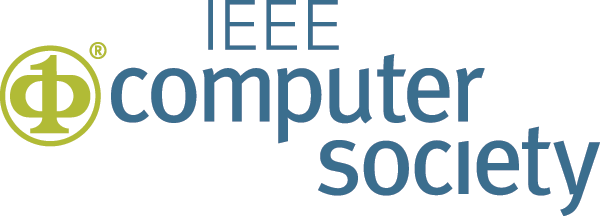 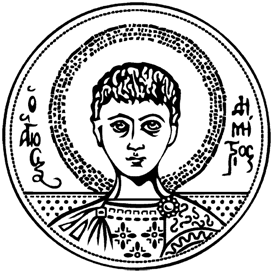 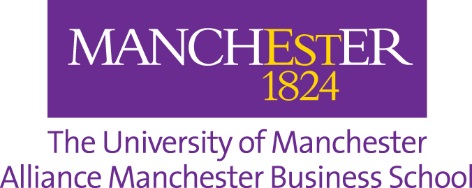 